Администрация города Дубны Московской областиУправление народного образованияМуниципальное бюджетное общеобразовательное учреждение«Общеобразовательная школа «Возможность» для детейс ограниченными возможностями здоровьягорода Дубны Московской области»(школа «Возможность»)ПРИКАЗ27.03.2020 г.                                                                       №   16/01-20О применении режима нерабочих днейВо исполнение письма ГОРУНО от 27.03.2020 г. № 108-066Исх-186/1.1-05 «О применении режима нерабочих дней», - ПРИКАЗЫВАЮ:Установить с 30 марта по 3 апреля 2020 г. нерабочие дни с сохранением за работниками заработной платы. В целях обеспечения антитеррористической защищенности и пожарной безопасности школы в период нерабочих дней     утвердить график круглосуточного дежурства из числа администрации школы с 30.03.2020 по 04.04.2020 года.     3.Дежурному администратору:  Осуществлять ежедневный осмотр внешнего и внутреннего состояния зданий.Исключить случаи проникновения посторонних лиц в здания образовательных организаций. В случае чрезвычайных или нестандартных ситуаций незамедлительно информировать соответствующие службы по телефонам: Директор школы Смирнова В.А.  – 8(985)976-90-14 ОВД г. Дубны – 02; (496-21) 4-71-19 (дежурный); 2-47-77 (Л.Б.);3-12-54 (П.Б.), Дежурному 2 отделения 7 окружного отдела УФСБ России по МО по тел. (496-21)6-22-50;ФГКУ «38 ОФПС по Московской области» – 01, 216-63-74Администрация города ЕДДС 212-29-05 Ответственный в ГОРУНО Королев С.С. тел. 8-903-218-47-20 Круглосуточно находиться на связи с охранниками отделений школы. Ознакомить с данным приказом всех сотрудников школы.Контроль за исполнением приказа возложить на зам. директора по безопасности учреждения Кулькову Т.Г.Директор                                      В.А. СмирноваС приказом от 27.03.2020 г. № 16/01-20«О применении режима нерабочих дней»ознакомлены:ДатаФИО дежурного30.03.2020 Егорова О.В.31.03.2020 Кулькова Т.Г.01.04.2020Кирюшина С. В.02.04.2020 Смирнова В.А.03.04.2020 Макарова С.А.04.04.2020Егорова О.В.№ФИОподписьдата1Авдеева Светлана Николаевна2Бариньяк Цветана Александровна3Бочкова Наталья Викторовна4Гусева Дарья Дмитриевна5Дубинина Елена Викторовна6Евдокимова Галина Владимировна7Егорова Елена Васильевна8Егорова Ольга Владимировна9Калинина Елена Викторовна10Кирюшина Светлана Викторовна11Крупская Евгения Михайловна12Кулькова Татьяна Геннадиевна13Макарова Светлана Алексеевна14Мочульский Евгений Иванович15Попов Владимир Семенович16Смирнова Евгения Вячеславовна17Сидоренкова Марина Евгеньевна18Федотова Елена Иосифовна19Чуприкова Галина Сергеевна 20Чайкина Лариса Вячеславовна21Чудина Елена Владимировна22Шишлянникова Светлана Семёновна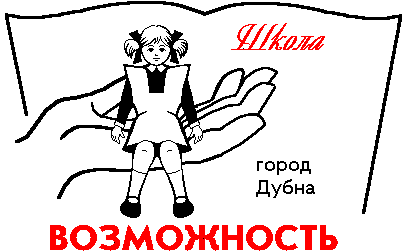 